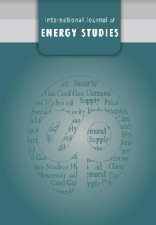 INTRODUCTIONPlease use the template given during preperation of your paper you will submit to International Journal of Energy Studies. SECOND SECTION’ TITLESecond section should be written here as it is written. There is no any limitation how many headings and sub-headings are used. So, the heading number of Conclusion section depends on how many headings are used. Figures and TablesIf there are figures and/or tables in your paper, they should be given in the paper as it is seen below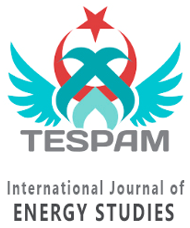 Figure 1. The figure’ captionTable 1. The table’ captionCONCLUSIONPlease conclude all the results you obtain in this section.AcknowledgmentIf available, any institution, company,  and etc. that supports to the paper submitted should be acknowledged here.Declaration of Ethical StandardsThe author/The authors of the paper submitted declare/declares that nothing which is necessary for achieving the paper requires ethical committee and/or legal-special permissions.REFERENCES[1] Karyeyen, S., Ilbas, M. “Experimental and numerical analysis of turbulent premixed combustion of low calorific value coal gases in a generated premixed burner”, Fuel 2018: 220; 586-598. (If a journal paper is cited)[2] Tsuji, H., Gupta, A., K., Hasegawa, T., Katsuki, M., Kishimoto, K., Morita, M. “High temperature air combustion from energy conservation to pollution reduction”, CRC Press LLC, Florida, US, 2003. (If a book is cited)[3] Karyeyen, S. “Experimental and numerical investigations of combustion characteristics of coal gases in a developed combustor”, PhD Thesis, Gazi University, 2016. (If a thesis published is cited)[4] Karyeyen, S., Feser, J., S., Gupta, A., K. “Hydrogen Enrichment Effects in Gaseous Fuels on Distributed Combustion”, The American Society of Mechanical Engineers (ASME)-Power Conference and Nuclear Forum Salt Lake City, Utah, US, 2019. (If a proceedings of a conference is cited)Any Item12